Publicado en Murcia  el 17/05/2022 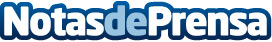 Piel perfecta para el verano con Alma SecretLa firma de cosmética natural Alma Secret ofrece unos tips sencillos e infalibles para preparar la piel de cara al buen tiempoDatos de contacto:Esther G. Valero 666795162Nota de prensa publicada en: https://www.notasdeprensa.es/piel-perfecta-para-el-verano-con-alma-secret_1 Categorias: Nacional Moda Ecología Consumo Ocio para niños Belleza http://www.notasdeprensa.es